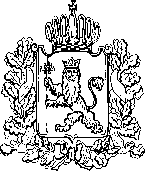 АДМИНИСТРАЦИЯ ВЛАДИМИРСКОЙ ОБЛАСТИПРАВЛЕНИЕ ДЕПАРТАМЕНТА ЦЕН И ТАРИФОВПОСТАНОВЛЕНИЕ06.12.2016						                                      № 42/19О внесении изменений в постановлениедепартамента цен и тарифовадминистрации Владимирской областиот 30.11.2015 № 49/165 «О тарифах на тепловую энергию» В соответствии с Федеральным законом от 27.07.2010 № 190-ФЗ «О теплоснабжении», постановлением Правительства Российской Федерации от 22.10.2012 № 1075 «О ценообразовании в сфере теплоснабжения», Методическими указаниями по расчету регулируемых цен (тарифов) в сфере теплоснабжения, утвержденными приказом Федеральной службы по тарифам от 13.06.2013 № 760-э, департамент цен и тарифов  администрации Владимирской областип о с т а н о в л я е т:  1. Внести изменения в постановление департамента цен и тарифов администрации Владимирской области от 30 ноября 2015 г. № 49/165 «О тарифах на тепловую энергию», изложив приложение № 1 к постановлению в следующей редакции согласно приложению.2. Указанные в пункте 1 настоящего постановления изменения вступают в силу с 01 января 2017 года.3. Настоящее постановление подлежит официальному опубликованию в средствах массовой информации.Заместитель председателя правлениядепартамента цен и тарифовадминистрации Владимирской области                                    М. С. НовоселоваПриложение  к постановлению департаментацен и тарифов администрацииВладимирской областиот 06.12.2016 № 42/19Тарифы на тепловую энергию (мощность), поставляемую потребителям(НДС не облагается)<*> Выделяется в целях реализации пункта 6 статьи 168 Налогового кодекса Российской Федерации (часть вторая)№ п/пНаименование регулируемой организацииВид тарифаГодВода1ООО «Теплоэнерго», г. КарабановоДля потребителей, в случае отсутствия дифференциации тарифов по схеме подключенияДля потребителей, в случае отсутствия дифференциации тарифов по схеме подключенияДля потребителей, в случае отсутствия дифференциации тарифов по схеме подключения1ООО «Теплоэнерго», г. Карабановоодноставочный
руб./Гкал01.01.2016-30.06.20161897,711ООО «Теплоэнерго», г. Карабановоодноставочный
руб./Гкал01.07.2016-31.12.20161963,881ООО «Теплоэнерго», г. Карабановоодноставочный
руб./Гкал01.01.2017-30.06.20171963,881ООО «Теплоэнерго», г. Карабановоодноставочный
руб./Гкал01.07.2017-31.12.20172023,971ООО «Теплоэнерго», г. Карабановоодноставочный
руб./Гкал01.01.2018-30.06.20182023,971ООО «Теплоэнерго», г. Карабановоодноставочный
руб./Гкал01.07.2018-31.12.20182089,891ООО «Теплоэнерго», г. КарабановоНаселение (тарифы указываются с учетом НДС) *Население (тарифы указываются с учетом НДС) *Население (тарифы указываются с учетом НДС) *1ООО «Теплоэнерго», г. Карабановоодноставочный
руб./Гкал01.01.2016-30.06.20161897,711ООО «Теплоэнерго», г. Карабановоодноставочный
руб./Гкал01.07.2016-31.12.20161963,881ООО «Теплоэнерго», г. Карабановоодноставочный
руб./Гкал01.01.2017-30.06.20171963,881ООО «Теплоэнерго», г. Карабановоодноставочный
руб./Гкал01.07.2017-31.12.20172023,971ООО «Теплоэнерго», г. Карабановоодноставочный
руб./Гкал01.01.2018-30.06.20182023,971ООО «Теплоэнерго», г. Карабановоодноставочный
руб./Гкал01.07.2018-31.12.20182089,89